Craig & Alex Priddice song cover list As Of 02/06/2023. New songs can be learnt on requestThe BeatlesDon’t Let Me DownEight Days A WeekTwist & ShoutYesterdayIn My LifeHelp Hey JudeWhile My Guitar Gently WeepsWith A Little Help From My FriendsOasisWonderwallStand By MeDon’t Look Back In AngerSongbirdChampagne SupernovaThe Verve / Richard AshcroftBittersweet SymphonyLucky ManSonnetThe Drugs Don’t WorkA Song For The LoversBlurParklifeElton JohnRocket ManPaul WellerYou Do Something To MeGeorge EzraShotgunBudapestBlame It On MeDavid BowieJean GenieZiggy StardustHeroesRebel RebelChangesT-Rex20th Century BoyGet It OnTelegram SamBob DylanBlowin’ In The WindKnockin’ On Heaven’s DoorSterophonicsDakotaStep On My Old Size NinesI Wouldn’t Believe Your RadioYou’re My StarJust Lookin’TravisWhy Does It Always Rain On Me?The FearDriftwoodGreendayTime Of Your Life (Good Riddance)Deep Blue SomethingBreakfast At Tiffany’sThe KinksSunny AfternoonYou Really Got MeBastillePompeiiBlack KeysLonely BoyJimi HendrixFoxy LadyHarry StylesWatermelon SugarFallingU2OneOcean Colour SceneDay We Caught The TrainTom GrennanRemind MeThe CoralDreaming Of YouKings Of LeonUse SomebodyFamily TreeThe ZutonsValerieEagle Eye CherrySave TonightDon McCleanAmerican PieVincentSam FenderSeventeen Going UnderTina TurnerProud MaryNeil DiamondSweet CarolineJohn LennonImagineJealous GuyWorking Class HeroTurin BrakesUnderdog (Save Me)The LumineersHey HoEd SheeranCastle On The HillPerfect SymphonyVan MorrisonBrown Eyed GirlThe Divine ComedyNational ExpressSongs Of LoveBiffy ClyroMachinesThe KillersMr BrightsideColdplaySky Full Of StarsGreen EyesBryan AdamsBaby When You’re GoneFoo FightersTimes Like These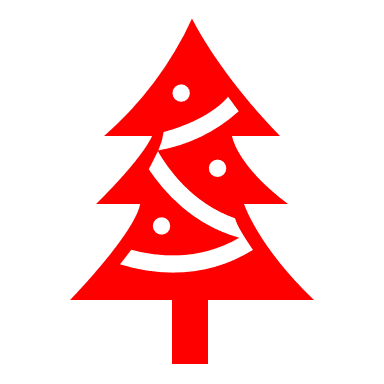 Christmas SongsAll You’re Dreaming Of – Liam GallagherMerry Xmas Everybody – SladeMerry Christmas Everyone – Shakin’ StevensThe Power Of Love – Frankie Goes To HollywoodStay Another Day – East 17Those Christmas Lights - Coldplay